STATE BOARD OF FIRE SERVICES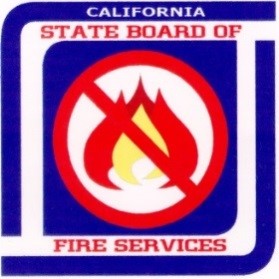 Meeting Announcement and AgendaThursday, November 16, 20231:30 pm to 3:30 pm Pacific Standard TimeOffice of the State Fire Marshal715 P Street, Room 2-301, Sacramento, CA 95814This meeting can be joined virtually by following this link:https://us06web.zoom.us/s/83066049351ID: 830 6604 9351
Or participants may call into the meeting at the following phone number.Teleconference Line:	669-444-9171Conference ID:	830 6604 9351Board MembersDaniel Berlant, Acting State Fire Marshal, Chair and Ex-OfficioJerry Davies, California Fire Safe Council and Insurance Industry, Vice ChairAnale Burlew, CAL FIRE, Chief Deputy Director, Ex-OfficioNancy Ward, California Governor’s Office of Emergency Services, Director, Ex-OfficioEdward A. Foster Jr., California State Firefighters AssociationDavid Gillotte, International Association of Fire FightersFrank Lima, California Labor FederationRobert Magee, City GovernmentPeter Munoa, CAL FIRE Firefighters, Local 2881Len Nielson, Cultural Burning LiaisonBrian K. Rice, California Professional FirefightersDavid Rocha, California Metropolitan Fire ChiefsMoke Simon, County GovernmentDan Terry, California Fire Fighter Joint Apprenticeship ProgramMichael S. Williams, California State Firefighters AssociationCALL TO ORDER	Daniel BerlantWelcome and Meeting LogisticsROLL CALL/Determine QuorumApproval of Draft Meeting MinutesMay 18, 2023 Meeting[Attachment - meeting-minutes-5-18-23.pdf]
(Discussion/Public Comment/Action)AnnouncementsCONSENT ITEMS State Fire Training Division		Andrew HenningProgram Updates(Discussion/Public Comment/Action)Consumnes River College ARTP Reaccreditation[Attachment – cosumnes-river-college-artp-reaccreditation.pdf]American River College ARTP Reaccreditation[Attachment - american-river-college-artp-reaccreditation.pdf]College of San Mateo ARTP Reaccreditation	[Attachment - college-of-san-mateo-artp-reaccreditation.pdf]Incident Safety Awareness for Hired Vendors CardAttachment – incident-safety-awareness-for-hired-vendors-card-issuance.pdf]Retirement of SFT ID Legacy Look Up[Attachment - retirement-of-sft-id-legacy-look-up.pdf]NWCG ICS Ratio Update	[Attachment –nwcg-course-ratios.pdf]Fire Control 3 (2018) – Amendment of Max Class Size & Instructor/Student Ratios [Attachment – fire-control-3-course-plan-amendments.pdf]PROGRAM AND ADVISORY COMMITTEE REPORTS	State Fire Training Division						Andrew HenningHayward Fire Department Accreditation[Attachment - hayward-fire-department-accreditation.pdf]			(Discussion/Public Comment/Action)Animal Technical Rescue Curriculum Update[Attachment - animal-technical-rescue-2021-curriculum.pdf](Discussion/Public Comment/Action)Tower Rescue Technician (2021) Curriculum[Attachment - tower-rescue-technician-2021-curriculum.pdf](Informational Only)Rope Rescue (2021) Curriculum[Attachment - rope-rescue-2021-curriculum.pdf](Informational Only)Community Wildfire Preparedness & Mitigation	Frank BigelowFire Hazard Severity Zones(Informational Only)Program Update(Informational Only)Code Development & Analysis	Crystal SujeskiProgram Update (Informational Only)OLD BUSINESS	Daniel BerlantSBFS/CHP Highway Incident Training VideoBattery Energy Storage System Working Group Proposal	[Attachment - lithium-ion-battery-workgroup-charter-draft-20230802.pdf]NEW BUSINESS	Daniel BerlantMEMBERS ORGANIZATION UPDATESPUBLIC COMMENTUPCOMING MEETING DATES FOR 2024 (TENTATIVE)February 20, 2024MEETING ADJOURNMENTThis notice and copies of the written materials have been posted on the Office of the State Fire Marshal web site at https://osfm.fire.ca.gov/boards-committees/state-board-of-fire-services/.For information concerning the Board meeting, please contact Carrie Lewis at carrie.lewis@fire.ca.gov, 916-980-9352, 715 P Street, Sacramento, CA 95814.Members who attend virtually or via teleconference will be noted in the minutes per Government Code section 11123.5(b).NOTE: Items designated for information are appropriate for Board action if the Boardchooses to take action. The agenda order is tentative and subject to change. Agenda items may betaken out of order to facilitate the effective transaction of business. The Board may not discussor take action on any matter raised during the public forum period, except to decide whether to placethe matter on the notice and agenda of a future Board meeting.Any written reports being provided to the Board members in advance of the public meeting will also be available to the public upon request.In accordance with Title II of the Americans with Disabilities Act of 1990, reasonable accommodations are available.  Request for reasonable accommodations should be made at least five (5) working days prior to the meeting date.  To request reasonable accommodations, including documents in alternative formats, please contact Carrie Lewis.